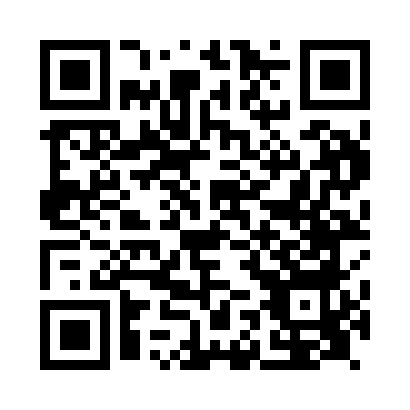 Prayer times for Afon Cynon, UKWed 1 May 2024 - Fri 31 May 2024High Latitude Method: Angle Based RulePrayer Calculation Method: Islamic Society of North AmericaAsar Calculation Method: HanafiPrayer times provided by https://www.salahtimes.comDateDayFajrSunriseDhuhrAsrMaghribIsha1Wed3:475:451:116:188:3810:362Thu3:455:431:116:198:4010:393Fri3:425:411:116:208:4210:424Sat3:395:391:116:218:4310:445Sun3:365:371:116:228:4510:476Mon3:335:351:116:238:4610:507Tue3:305:341:106:248:4810:538Wed3:275:321:106:258:5010:569Thu3:245:301:106:268:5110:5910Fri3:215:291:106:278:5311:0111Sat3:195:271:106:288:5411:0312Sun3:185:251:106:298:5611:0313Mon3:175:241:106:308:5711:0414Tue3:175:221:106:318:5911:0515Wed3:165:211:106:329:0011:0616Thu3:155:191:106:339:0211:0617Fri3:145:181:106:339:0311:0718Sat3:145:171:106:349:0511:0819Sun3:135:151:106:359:0611:0920Mon3:125:141:116:369:0811:0921Tue3:125:131:116:379:0911:1022Wed3:115:111:116:389:1111:1123Thu3:115:101:116:389:1211:1124Fri3:105:091:116:399:1311:1225Sat3:105:081:116:409:1511:1326Sun3:095:071:116:419:1611:1427Mon3:095:061:116:419:1711:1428Tue3:085:051:116:429:1811:1529Wed3:085:041:116:439:1911:1630Thu3:075:031:126:449:2111:1631Fri3:075:021:126:449:2211:17